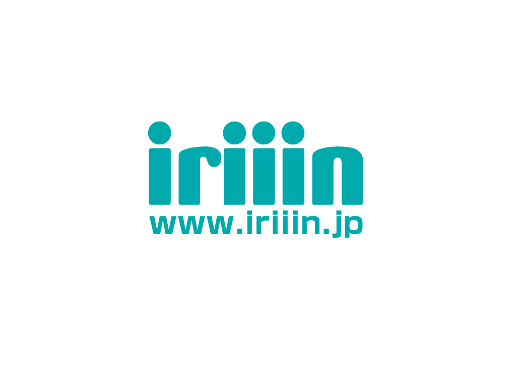 　　2020年5月 外来・予防接種担当医のお知らせ(変更になる場合もあります)伊利医院　坂戸市竹之内199　℡049-281-0431午前午後月曜日・院長・田島廣之　　　（未定）・院長・田島廣之　　　（未定）火曜日・院長　 （11時半まで）・城所秀子(11時半から)・院長水曜日・院長・吉原尚志 　・院長　金曜日・院長　　 （11時まで）※8日は終日・柳澤麻依子 (11時から)※8日は不在・院長土曜日・院長・田島廣之　（未定）・院長・田島廣之　（未定）